Занятие по теме «Животные жарких стран» Данный материал рекомендую родителям для закрепления знаний детей логопедической группы по теме «Животные жарких стран».ЦельЗакрепление представлений о животных жарких стран и их особенностях.Закрепление грамматических форм.Закрепление слов сложной слоговой структуры.Развитие умения сравнивать животных по существенным признакам.Развитие связной речи (умения составлять рассказ-описания, пересказ).Развитие общих речевых навыков.Развитие внимания, памяти, мышления, мелкой моторики.Воспитание познавательного интереса к фауне жарких стран.Дети должны усвоить: названия животных и их детенышей, где живут, чем питаются, как передвигаются, приспособления к окружающей среде.Существительные: лев, слон,  жираф,   зебра,  носорог,   крокодил,  антилопа, леопард,  верблюд,   черепаха,  бегемот,  обезьяна,   кенгуру, коала, утконос, попугай, гепард, пустыня, джунгли, саванна, Африка, Австралия.Глаголы: охотиться, прятаться, скрываться, жить, прыгать, лазать, бегать, убегать, догонять, пастись, опасаться, защищаться, нападать, подкрадываться.Прилагательные: полосатый, пятнистый, быстроногий, медлительный, сумчатый, выносливый, огромный, длинношеий, пушистый.Предложите ребенку назвать как можно больше животных жарких стран.
Жираф, бегемот, зебра, слон, лев, кенгуру, леопард, носорог, обезьяна и т. д.
1. Расскажи о внешних признаках животных, например:
Слон большой. У него крупное туловище и голова. У слона длинный хобот, большие уши и маленькие глаза. Ноги у слона длинные и толстые.2. Запомни названия детенышей:
У слонов - слонята
У львов - львята
У зебры - зебрята
У жирафов - жирафята
У кенгуру - кенгурята
3.Давай поиграем в игру: « Чей, чья, чье, чьи?»
Лев:
Голова ( чья?) – львиная
Хвост ( чей?) – львиный
Туловище ( чье?) – львиное
Уши ( чьи?) – львиные
4. Поиграйте с ребенком в дидактическую игру «Четвертый лишний»
лось, жираф, зебра, бегемот
тигр, лиса, носорог, кенгуру
леопард, лев, еж, обезьяна
зебра, слон, кенгуру, белка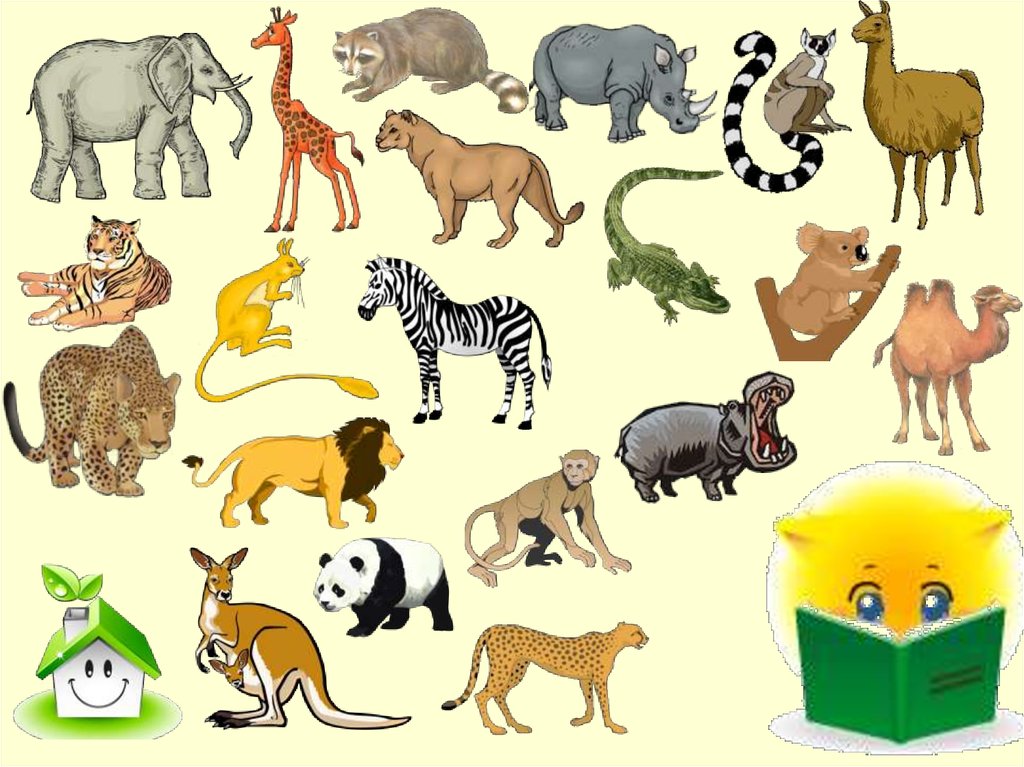 5. Поиграем в игру «Лучший говорун»Взрослый предлагает детям соревнование: кто быстрее и правильнее произнесёт скороговорку.На прогулке говорливая горилла,Не смолкая, с гориллёнком говорила.А. КостаковЗа гиппопотамом гиппопотамТопает по пятам.Л. Улъяницкая6. Игра «Прятки»Взрослый  предлагает   детям   отгадать,   где находится   спрятанная игрушка (под диваном, на столе, в шкафу, в коробке…),   в   названии   которой  известны   первый   и  последний звуки.  Дети называют игрушку и объясняют, где она прячется.Например: Где находится игрушка, в названии которой первый звук — [ж],а последний — [ф]. —Жираф прячется под стулом.7. Игра «Составь схему»Взрослый предлагает     прослушать предложения,   сосчитать   количество   слов   и начертить   схемы. Напомнить, что в предложениях могут встретиться «маленькие слова» — предлоги, что первое слово в предложении пишется с  большой буквы, в конце предложения нужно поставить точку.Например: Лев — хищное животное.Обезьяны очень ловкие. Слон поднимает грузы хоботом. Бегемот днём много спит. Жираф щиплет листочки.8. Соедини по точкам, раскрась карандашами.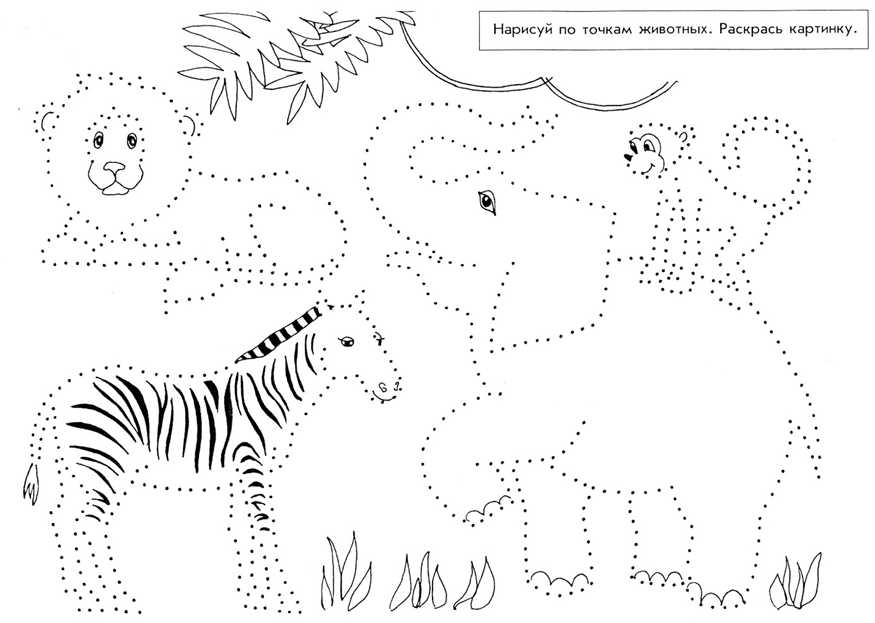 9.Составь рассказ - описания о животных жарких стран по схеме.Тексты для пересказаВзрослый читает текст 2 раза. Задает вопросы. Просит пересказать близко к тексту.Если ребёнок читает. Читает сам, затем пересказывает.КРАСАВИЦАЭто бегемот.  Только не он, а она— бегемотиха.  Зовут её Красавица. Её привезли из Африки. Бегемоты там живут в реке. Едят траву по берегам, ныряют в тёплой воде. Пасть у бегемота огромная. Откроет — как чемодан. Весом бегемот — сто пудов. А командует им в зоологическом саду худенький старичок.  Плохо   бегемоту   зимой: он   жару  любит,   тёплую   воду.  Старичок   греет   ему   воду   для    бассейна.   Только   на   ночь   не пускает бегемота в бассейн, чтобы не простудился.  Бегемот, если б захотел, прошёл бы через загородку — а не смеет: старичок не велит.                                                                                                                                                         По Б. ЖитковуВопросы:О ком рассказ? Как зовут бегемотиху?Откуда её привезли?Что делают бегемоты на родине?СлонВетка в лесу не хрустнула, лист не шевельнулся — из густых зарослей джунглей неслышно вышел огромный дикий слон.Стоит слон, будто серая гора высится: ноги как брёвна, уши как два паруса, длинные клыки кривые и крепкие. Вытянул слон хобот, вырвал из земли куст, сунул его целиком в рот и стал жевать.Никого не боится такой силач, никто ему не страшен.БегемотБегемот еле ходит на своих ногах-обрубках. Жир на нём так и трясётся. Притащится этот толстый обжора на поле — всё поле сожрёт, а что не сожрал — сомнёт. И уйдёт потом в реку спать; дремлет и нежится на воде, как на самой мягкой перине. Выспится, отдохнет — и давай веселиться. Тут, в воде, он совсем не неуклюжий, а очень проворный зверь. Плавает, ныряет, водоросли со дна достаёт, а то разинет свою пасть — а она у него огромная, как раскрытый чемодан, — и заорёт, будто десять лошадей разом заржали.ЛевБерегитесь, зебры — полосатые лошади! Берегитесь, быстрые антилопы! Берегитесь, круторогие дикие буйволы!Лев на охоту вышел! Будто гром прогремел и прокатился по кустам и зарослям. Это львиный рёв, львиное рыканье. И все звери притаились.Лев всех сильней, всех страшней. Грива у него густая, когти острые, зубы крепкие.Кого он этой ночью поймает?ОрангутангЭто большая рыжая обезьяна орангутанг. По-малайски орангутанг — лесной человек. Малайцы про орангутанга рассказывают сказку. Будто был он раньше человеком и жил, как все люди, в деревне. Потом не захотел работать и ушёл в лес на деревьях жить. Весь рыжей шерстью оброс и сделался обезьяной.               Чарушин Е.И.С уважением, Надежда Васильевна Кузьмицкая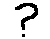 КТО ЭТО?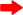 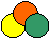 ЦВЕТ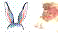 ЧАСТИ ТЕЛА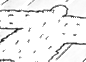 ЧЕМ ПОКРЫТО ТЕЛО?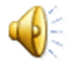 ГДЕ ЖИВЕТ?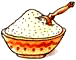 ЧЕМ ПИТАЕТСЯХищное/травоядное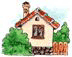 ГДЕ ЖИВЕТ?ГДЕ ЖИВЕТ?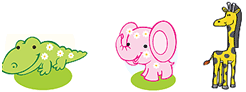 КАК НАЗЫВАЮТСЯ ДЕТЁНЫШИ?КАК НАЗЫВАЮТСЯ ДЕТЁНЫШИ?